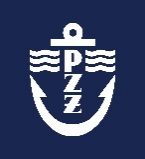 POLSKI ZWIĄZEK ŻEGLARSKIWNIOSEKO NADANIE UPRAWNIEŃ/PRZEDŁUŻENIE LEGITYMACJI* INSPEKTORA MZT PZŻNa podstawie pkt 4.1 ppkt 2/pkt 4.4 ppkt 1* procedury PZ-01-01-PZŻ Nadawanie, pozbawianie i zawieszanie uprawnień inspektora MZT PZŻ wnioskuję o nadanie uprawnień/przedłużenie legitymacji* inspektora MZT PZŻ:Na podstawie pkt 4.1 ppkt 2/pkt 4.4 ppkt 1* procedury PZ-01-01-PZŻ Nadawanie, pozbawianie i zawieszanie uprawnień inspektora MZT PZŻ wnioskuję o nadanie uprawnień/przedłużenie legitymacji* inspektora MZT PZŻ:Na podstawie pkt 4.1 ppkt 2/pkt 4.4 ppkt 1* procedury PZ-01-01-PZŻ Nadawanie, pozbawianie i zawieszanie uprawnień inspektora MZT PZŻ wnioskuję o nadanie uprawnień/przedłużenie legitymacji* inspektora MZT PZŻ:Na podstawie pkt 4.1 ppkt 2/pkt 4.4 ppkt 1* procedury PZ-01-01-PZŻ Nadawanie, pozbawianie i zawieszanie uprawnień inspektora MZT PZŻ wnioskuję o nadanie uprawnień/przedłużenie legitymacji* inspektora MZT PZŻ:Na podstawie pkt 4.1 ppkt 2/pkt 4.4 ppkt 1* procedury PZ-01-01-PZŻ Nadawanie, pozbawianie i zawieszanie uprawnień inspektora MZT PZŻ wnioskuję o nadanie uprawnień/przedłużenie legitymacji* inspektora MZT PZŻ:Na podstawie pkt 4.1 ppkt 2/pkt 4.4 ppkt 1* procedury PZ-01-01-PZŻ Nadawanie, pozbawianie i zawieszanie uprawnień inspektora MZT PZŻ wnioskuję o nadanie uprawnień/przedłużenie legitymacji* inspektora MZT PZŻ:Na podstawie pkt 4.1 ppkt 2/pkt 4.4 ppkt 1* procedury PZ-01-01-PZŻ Nadawanie, pozbawianie i zawieszanie uprawnień inspektora MZT PZŻ wnioskuję o nadanie uprawnień/przedłużenie legitymacji* inspektora MZT PZŻ:Na podstawie pkt 4.1 ppkt 2/pkt 4.4 ppkt 1* procedury PZ-01-01-PZŻ Nadawanie, pozbawianie i zawieszanie uprawnień inspektora MZT PZŻ wnioskuję o nadanie uprawnień/przedłużenie legitymacji* inspektora MZT PZŻ:Na podstawie pkt 4.1 ppkt 2/pkt 4.4 ppkt 1* procedury PZ-01-01-PZŻ Nadawanie, pozbawianie i zawieszanie uprawnień inspektora MZT PZŻ wnioskuję o nadanie uprawnień/przedłużenie legitymacji* inspektora MZT PZŻ:Na podstawie pkt 4.1 ppkt 2/pkt 4.4 ppkt 1* procedury PZ-01-01-PZŻ Nadawanie, pozbawianie i zawieszanie uprawnień inspektora MZT PZŻ wnioskuję o nadanie uprawnień/przedłużenie legitymacji* inspektora MZT PZŻ:Na podstawie pkt 4.1 ppkt 2/pkt 4.4 ppkt 1* procedury PZ-01-01-PZŻ Nadawanie, pozbawianie i zawieszanie uprawnień inspektora MZT PZŻ wnioskuję o nadanie uprawnień/przedłużenie legitymacji* inspektora MZT PZŻ:Na podstawie pkt 4.1 ppkt 2/pkt 4.4 ppkt 1* procedury PZ-01-01-PZŻ Nadawanie, pozbawianie i zawieszanie uprawnień inspektora MZT PZŻ wnioskuję o nadanie uprawnień/przedłużenie legitymacji* inspektora MZT PZŻ:Na podstawie pkt 4.1 ppkt 2/pkt 4.4 ppkt 1* procedury PZ-01-01-PZŻ Nadawanie, pozbawianie i zawieszanie uprawnień inspektora MZT PZŻ wnioskuję o nadanie uprawnień/przedłużenie legitymacji* inspektora MZT PZŻ:Na podstawie pkt 4.1 ppkt 2/pkt 4.4 ppkt 1* procedury PZ-01-01-PZŻ Nadawanie, pozbawianie i zawieszanie uprawnień inspektora MZT PZŻ wnioskuję o nadanie uprawnień/przedłużenie legitymacji* inspektora MZT PZŻ:Na podstawie pkt 4.1 ppkt 2/pkt 4.4 ppkt 1* procedury PZ-01-01-PZŻ Nadawanie, pozbawianie i zawieszanie uprawnień inspektora MZT PZŻ wnioskuję o nadanie uprawnień/przedłużenie legitymacji* inspektora MZT PZŻ:Na podstawie pkt 4.1 ppkt 2/pkt 4.4 ppkt 1* procedury PZ-01-01-PZŻ Nadawanie, pozbawianie i zawieszanie uprawnień inspektora MZT PZŻ wnioskuję o nadanie uprawnień/przedłużenie legitymacji* inspektora MZT PZŻ:Na podstawie pkt 4.1 ppkt 2/pkt 4.4 ppkt 1* procedury PZ-01-01-PZŻ Nadawanie, pozbawianie i zawieszanie uprawnień inspektora MZT PZŻ wnioskuję o nadanie uprawnień/przedłużenie legitymacji* inspektora MZT PZŻ:Na podstawie pkt 4.1 ppkt 2/pkt 4.4 ppkt 1* procedury PZ-01-01-PZŻ Nadawanie, pozbawianie i zawieszanie uprawnień inspektora MZT PZŻ wnioskuję o nadanie uprawnień/przedłużenie legitymacji* inspektora MZT PZŻ:Nazwisko:Nazwisko:Nazwisko:zdjęcieImiona:zdjęcieData urodzenia:Data urodzenia:Data urodzenia:Data urodzenia:Data urodzenia:zdjęcieMiejsce urodzenia:Miejsce urodzenia:Miejsce urodzenia:Miejsce urodzenia:Miejsce urodzenia:Miejsce urodzenia:zdjęcieNr dowodu osobistego:Nr dowodu osobistego:Nr dowodu osobistego:Nr dowodu osobistego:Nr dowodu osobistego:Nr dowodu osobistego:Nr dowodu osobistego:Nr dowodu osobistego:zdjęciePESEL:zdjęcieAdres zamieszkania:Adres zamieszkania:Adres zamieszkania:Adres zamieszkania:Adres zamieszkania:Adres zamieszkania:Adres zamieszkania:kod pocztowy, miejscowość, ulica, numer domu/lokalukod pocztowy, miejscowość, ulica, numer domu/lokalukod pocztowy, miejscowość, ulica, numer domu/lokalukod pocztowy, miejscowość, ulica, numer domu/lokalukod pocztowy, miejscowość, ulica, numer domu/lokalukod pocztowy, miejscowość, ulica, numer domu/lokalukod pocztowy, miejscowość, ulica, numer domu/lokalukod pocztowy, miejscowość, ulica, numer domu/lokalukod pocztowy, miejscowość, ulica, numer domu/lokalukod pocztowy, miejscowość, ulica, numer domu/lokalukod pocztowy, miejscowość, ulica, numer domu/lokaluKontakt:Kontakt:nr telefonu /domowy, służbowy, komórkowy/, nr faxu, e-mailnr telefonu /domowy, służbowy, komórkowy/, nr faxu, e-mailnr telefonu /domowy, służbowy, komórkowy/, nr faxu, e-mailnr telefonu /domowy, służbowy, komórkowy/, nr faxu, e-mailnr telefonu /domowy, służbowy, komórkowy/, nr faxu, e-mailnr telefonu /domowy, służbowy, komórkowy/, nr faxu, e-mailnr telefonu /domowy, służbowy, komórkowy/, nr faxu, e-mailnr telefonu /domowy, służbowy, komórkowy/, nr faxu, e-mailnr telefonu /domowy, służbowy, komórkowy/, nr faxu, e-mailnr telefonu /domowy, służbowy, komórkowy/, nr faxu, e-mailnr telefonu /domowy, służbowy, komórkowy/, nr faxu, e-mailnr telefonu /domowy, służbowy, komórkowy/, nr faxu, e-mailnr telefonu /domowy, służbowy, komórkowy/, nr faxu, e-mailnr telefonu /domowy, służbowy, komórkowy/, nr faxu, e-mailnr telefonu /domowy, służbowy, komórkowy/, nr faxu, e-mailnr telefonu /domowy, służbowy, komórkowy/, nr faxu, e-mailKontakt do zamieszczenia na stronie int. PZŻ:Kontakt do zamieszczenia na stronie int. PZŻ:Kontakt do zamieszczenia na stronie int. PZŻ:Kontakt do zamieszczenia na stronie int. PZŻ:Kontakt do zamieszczenia na stronie int. PZŻ:Kontakt do zamieszczenia na stronie int. PZŻ:Kontakt do zamieszczenia na stronie int. PZŻ:Kontakt do zamieszczenia na stronie int. PZŻ:Kontakt do zamieszczenia na stronie int. PZŻ:Kontakt do zamieszczenia na stronie int. PZŻ:Kontakt do zamieszczenia na stronie int. PZŻ:Kontakt do zamieszczenia na stronie int. PZŻ:Kontakt do zamieszczenia na stronie int. PZŻ:Wykształcenie /specjalizacja/:Wykształcenie /specjalizacja/:Wykształcenie /specjalizacja/:Wykształcenie /specjalizacja/:Wykształcenie /specjalizacja/:Wykształcenie /specjalizacja/:Wykształcenie /specjalizacja/:Wykształcenie /specjalizacja/:Wykształcenie /specjalizacja/:Wykształcenie /specjalizacja/:Miejsce pracy:Miejsce pracy:Miejsce pracy:Miejsce pracy:nazwa instytucji, miejscowość, stanowiskonazwa instytucji, miejscowość, stanowiskonazwa instytucji, miejscowość, stanowiskonazwa instytucji, miejscowość, stanowiskonazwa instytucji, miejscowość, stanowiskonazwa instytucji, miejscowość, stanowiskonazwa instytucji, miejscowość, stanowiskonazwa instytucji, miejscowość, stanowiskonazwa instytucji, miejscowość, stanowiskonazwa instytucji, miejscowość, stanowiskonazwa instytucji, miejscowość, stanowiskonazwa instytucji, miejscowość, stanowiskonazwa instytucji, miejscowość, stanowiskonazwa instytucji, miejscowość, stanowiskoZnajomość języków obcych:Znajomość języków obcych:Znajomość języków obcych:Znajomość języków obcych:Znajomość języków obcych:Znajomość języków obcych:Znajomość języków obcych:Znajomość języków obcych:Znajomość języków obcych:język, poziom znajomościjęzyk, poziom znajomościjęzyk, poziom znajomościjęzyk, poziom znajomościjęzyk, poziom znajomościjęzyk, poziom znajomościjęzyk, poziom znajomościjęzyk, poziom znajomościjęzyk, poziom znajomościWpis do Krajowego Rejestru KarnegoWpis do Krajowego Rejestru KarnegoWpis do Krajowego Rejestru KarnegoWpis do Krajowego Rejestru KarnegoWpis do Krajowego Rejestru KarnegoWpis do Krajowego Rejestru KarnegoWpis do Krajowego Rejestru KarnegoWpis do Krajowego Rejestru KarnegoWpis do Krajowego Rejestru KarnegoWpis do Krajowego Rejestru KarnegoWpis do Krajowego Rejestru KarnegoTAK/NIE*TAK/NIE*TAK/NIE*TAK/NIE*TAK/NIE*TAK/NIE*TAK/NIE*Członkostwo w klubach, sekcjach żeglarskich, związkach klas i innych organizacjach zrzeszonych w PZŻ:Członkostwo w klubach, sekcjach żeglarskich, związkach klas i innych organizacjach zrzeszonych w PZŻ:Członkostwo w klubach, sekcjach żeglarskich, związkach klas i innych organizacjach zrzeszonych w PZŻ:Członkostwo w klubach, sekcjach żeglarskich, związkach klas i innych organizacjach zrzeszonych w PZŻ:Członkostwo w klubach, sekcjach żeglarskich, związkach klas i innych organizacjach zrzeszonych w PZŻ:Członkostwo w klubach, sekcjach żeglarskich, związkach klas i innych organizacjach zrzeszonych w PZŻ:Członkostwo w klubach, sekcjach żeglarskich, związkach klas i innych organizacjach zrzeszonych w PZŻ:Członkostwo w klubach, sekcjach żeglarskich, związkach klas i innych organizacjach zrzeszonych w PZŻ:Członkostwo w klubach, sekcjach żeglarskich, związkach klas i innych organizacjach zrzeszonych w PZŻ:Członkostwo w klubach, sekcjach żeglarskich, związkach klas i innych organizacjach zrzeszonych w PZŻ:Członkostwo w klubach, sekcjach żeglarskich, związkach klas i innych organizacjach zrzeszonych w PZŻ:Członkostwo w klubach, sekcjach żeglarskich, związkach klas i innych organizacjach zrzeszonych w PZŻ:Członkostwo w klubach, sekcjach żeglarskich, związkach klas i innych organizacjach zrzeszonych w PZŻ:Członkostwo w klubach, sekcjach żeglarskich, związkach klas i innych organizacjach zrzeszonych w PZŻ:Członkostwo w klubach, sekcjach żeglarskich, związkach klas i innych organizacjach zrzeszonych w PZŻ:Członkostwo w klubach, sekcjach żeglarskich, związkach klas i innych organizacjach zrzeszonych w PZŻ:Członkostwo w klubach, sekcjach żeglarskich, związkach klas i innych organizacjach zrzeszonych w PZŻ:Członkostwo w klubach, sekcjach żeglarskich, związkach klas i innych organizacjach zrzeszonych w PZŻ:Wyrażam zgodę na:przetwarzanie moich danych osobowych, zawartych w niniejszym wniosku dla celów wynikających z jego realizacji, przez administratora danych osobowych – Polski Związek Żeglarski z siedzibą w Warszawie /03-901/, al. ks. J. Poniatowskiego 1, zostałam/em pouczona/y, iż podanie danych jest dobrowolne, lecz konieczne do realizacji niniejszego wniosku oraz że przysługuje mi prawo dostępu do treści moich danych i ich poprawiania,udostępnienie przez Polski Związek Żeglarski moich danych/1/ E-PZŻ Sp. z o.o. z siedzibą w Gdyni /81-345/, al. Jana Pawła II 11 i prowadzenie przez E-PZŻ Sp. z o.o. lub na jej zlecenie działań marketingowych lub przekazywanie informacji handlowych za pomocą środków komunikacji elektronicznej  /w szczególności e-mail, SMS/,umieszczenie moich danych/2/ w publicznie dostępnym wykazie inspektorów, rzeczoznawców i mierniczych Polskiego Związku Żeglarskiego.Wyrażam zgodę na:przetwarzanie moich danych osobowych, zawartych w niniejszym wniosku dla celów wynikających z jego realizacji, przez administratora danych osobowych – Polski Związek Żeglarski z siedzibą w Warszawie /03-901/, al. ks. J. Poniatowskiego 1, zostałam/em pouczona/y, iż podanie danych jest dobrowolne, lecz konieczne do realizacji niniejszego wniosku oraz że przysługuje mi prawo dostępu do treści moich danych i ich poprawiania,udostępnienie przez Polski Związek Żeglarski moich danych/1/ E-PZŻ Sp. z o.o. z siedzibą w Gdyni /81-345/, al. Jana Pawła II 11 i prowadzenie przez E-PZŻ Sp. z o.o. lub na jej zlecenie działań marketingowych lub przekazywanie informacji handlowych za pomocą środków komunikacji elektronicznej  /w szczególności e-mail, SMS/,umieszczenie moich danych/2/ w publicznie dostępnym wykazie inspektorów, rzeczoznawców i mierniczych Polskiego Związku Żeglarskiego.Wyrażam zgodę na:przetwarzanie moich danych osobowych, zawartych w niniejszym wniosku dla celów wynikających z jego realizacji, przez administratora danych osobowych – Polski Związek Żeglarski z siedzibą w Warszawie /03-901/, al. ks. J. Poniatowskiego 1, zostałam/em pouczona/y, iż podanie danych jest dobrowolne, lecz konieczne do realizacji niniejszego wniosku oraz że przysługuje mi prawo dostępu do treści moich danych i ich poprawiania,udostępnienie przez Polski Związek Żeglarski moich danych/1/ E-PZŻ Sp. z o.o. z siedzibą w Gdyni /81-345/, al. Jana Pawła II 11 i prowadzenie przez E-PZŻ Sp. z o.o. lub na jej zlecenie działań marketingowych lub przekazywanie informacji handlowych za pomocą środków komunikacji elektronicznej  /w szczególności e-mail, SMS/,umieszczenie moich danych/2/ w publicznie dostępnym wykazie inspektorów, rzeczoznawców i mierniczych Polskiego Związku Żeglarskiego.Wyrażam zgodę na:przetwarzanie moich danych osobowych, zawartych w niniejszym wniosku dla celów wynikających z jego realizacji, przez administratora danych osobowych – Polski Związek Żeglarski z siedzibą w Warszawie /03-901/, al. ks. J. Poniatowskiego 1, zostałam/em pouczona/y, iż podanie danych jest dobrowolne, lecz konieczne do realizacji niniejszego wniosku oraz że przysługuje mi prawo dostępu do treści moich danych i ich poprawiania,udostępnienie przez Polski Związek Żeglarski moich danych/1/ E-PZŻ Sp. z o.o. z siedzibą w Gdyni /81-345/, al. Jana Pawła II 11 i prowadzenie przez E-PZŻ Sp. z o.o. lub na jej zlecenie działań marketingowych lub przekazywanie informacji handlowych za pomocą środków komunikacji elektronicznej  /w szczególności e-mail, SMS/,umieszczenie moich danych/2/ w publicznie dostępnym wykazie inspektorów, rzeczoznawców i mierniczych Polskiego Związku Żeglarskiego.Wyrażam zgodę na:przetwarzanie moich danych osobowych, zawartych w niniejszym wniosku dla celów wynikających z jego realizacji, przez administratora danych osobowych – Polski Związek Żeglarski z siedzibą w Warszawie /03-901/, al. ks. J. Poniatowskiego 1, zostałam/em pouczona/y, iż podanie danych jest dobrowolne, lecz konieczne do realizacji niniejszego wniosku oraz że przysługuje mi prawo dostępu do treści moich danych i ich poprawiania,udostępnienie przez Polski Związek Żeglarski moich danych/1/ E-PZŻ Sp. z o.o. z siedzibą w Gdyni /81-345/, al. Jana Pawła II 11 i prowadzenie przez E-PZŻ Sp. z o.o. lub na jej zlecenie działań marketingowych lub przekazywanie informacji handlowych za pomocą środków komunikacji elektronicznej  /w szczególności e-mail, SMS/,umieszczenie moich danych/2/ w publicznie dostępnym wykazie inspektorów, rzeczoznawców i mierniczych Polskiego Związku Żeglarskiego.Wyrażam zgodę na:przetwarzanie moich danych osobowych, zawartych w niniejszym wniosku dla celów wynikających z jego realizacji, przez administratora danych osobowych – Polski Związek Żeglarski z siedzibą w Warszawie /03-901/, al. ks. J. Poniatowskiego 1, zostałam/em pouczona/y, iż podanie danych jest dobrowolne, lecz konieczne do realizacji niniejszego wniosku oraz że przysługuje mi prawo dostępu do treści moich danych i ich poprawiania,udostępnienie przez Polski Związek Żeglarski moich danych/1/ E-PZŻ Sp. z o.o. z siedzibą w Gdyni /81-345/, al. Jana Pawła II 11 i prowadzenie przez E-PZŻ Sp. z o.o. lub na jej zlecenie działań marketingowych lub przekazywanie informacji handlowych za pomocą środków komunikacji elektronicznej  /w szczególności e-mail, SMS/,umieszczenie moich danych/2/ w publicznie dostępnym wykazie inspektorów, rzeczoznawców i mierniczych Polskiego Związku Żeglarskiego.Wyrażam zgodę na:przetwarzanie moich danych osobowych, zawartych w niniejszym wniosku dla celów wynikających z jego realizacji, przez administratora danych osobowych – Polski Związek Żeglarski z siedzibą w Warszawie /03-901/, al. ks. J. Poniatowskiego 1, zostałam/em pouczona/y, iż podanie danych jest dobrowolne, lecz konieczne do realizacji niniejszego wniosku oraz że przysługuje mi prawo dostępu do treści moich danych i ich poprawiania,udostępnienie przez Polski Związek Żeglarski moich danych/1/ E-PZŻ Sp. z o.o. z siedzibą w Gdyni /81-345/, al. Jana Pawła II 11 i prowadzenie przez E-PZŻ Sp. z o.o. lub na jej zlecenie działań marketingowych lub przekazywanie informacji handlowych za pomocą środków komunikacji elektronicznej  /w szczególności e-mail, SMS/,umieszczenie moich danych/2/ w publicznie dostępnym wykazie inspektorów, rzeczoznawców i mierniczych Polskiego Związku Żeglarskiego.Wyrażam zgodę na:przetwarzanie moich danych osobowych, zawartych w niniejszym wniosku dla celów wynikających z jego realizacji, przez administratora danych osobowych – Polski Związek Żeglarski z siedzibą w Warszawie /03-901/, al. ks. J. Poniatowskiego 1, zostałam/em pouczona/y, iż podanie danych jest dobrowolne, lecz konieczne do realizacji niniejszego wniosku oraz że przysługuje mi prawo dostępu do treści moich danych i ich poprawiania,udostępnienie przez Polski Związek Żeglarski moich danych/1/ E-PZŻ Sp. z o.o. z siedzibą w Gdyni /81-345/, al. Jana Pawła II 11 i prowadzenie przez E-PZŻ Sp. z o.o. lub na jej zlecenie działań marketingowych lub przekazywanie informacji handlowych za pomocą środków komunikacji elektronicznej  /w szczególności e-mail, SMS/,umieszczenie moich danych/2/ w publicznie dostępnym wykazie inspektorów, rzeczoznawców i mierniczych Polskiego Związku Żeglarskiego.Wyrażam zgodę na:przetwarzanie moich danych osobowych, zawartych w niniejszym wniosku dla celów wynikających z jego realizacji, przez administratora danych osobowych – Polski Związek Żeglarski z siedzibą w Warszawie /03-901/, al. ks. J. Poniatowskiego 1, zostałam/em pouczona/y, iż podanie danych jest dobrowolne, lecz konieczne do realizacji niniejszego wniosku oraz że przysługuje mi prawo dostępu do treści moich danych i ich poprawiania,udostępnienie przez Polski Związek Żeglarski moich danych/1/ E-PZŻ Sp. z o.o. z siedzibą w Gdyni /81-345/, al. Jana Pawła II 11 i prowadzenie przez E-PZŻ Sp. z o.o. lub na jej zlecenie działań marketingowych lub przekazywanie informacji handlowych za pomocą środków komunikacji elektronicznej  /w szczególności e-mail, SMS/,umieszczenie moich danych/2/ w publicznie dostępnym wykazie inspektorów, rzeczoznawców i mierniczych Polskiego Związku Żeglarskiego.Wyrażam zgodę na:przetwarzanie moich danych osobowych, zawartych w niniejszym wniosku dla celów wynikających z jego realizacji, przez administratora danych osobowych – Polski Związek Żeglarski z siedzibą w Warszawie /03-901/, al. ks. J. Poniatowskiego 1, zostałam/em pouczona/y, iż podanie danych jest dobrowolne, lecz konieczne do realizacji niniejszego wniosku oraz że przysługuje mi prawo dostępu do treści moich danych i ich poprawiania,udostępnienie przez Polski Związek Żeglarski moich danych/1/ E-PZŻ Sp. z o.o. z siedzibą w Gdyni /81-345/, al. Jana Pawła II 11 i prowadzenie przez E-PZŻ Sp. z o.o. lub na jej zlecenie działań marketingowych lub przekazywanie informacji handlowych za pomocą środków komunikacji elektronicznej  /w szczególności e-mail, SMS/,umieszczenie moich danych/2/ w publicznie dostępnym wykazie inspektorów, rzeczoznawców i mierniczych Polskiego Związku Żeglarskiego.Wyrażam zgodę na:przetwarzanie moich danych osobowych, zawartych w niniejszym wniosku dla celów wynikających z jego realizacji, przez administratora danych osobowych – Polski Związek Żeglarski z siedzibą w Warszawie /03-901/, al. ks. J. Poniatowskiego 1, zostałam/em pouczona/y, iż podanie danych jest dobrowolne, lecz konieczne do realizacji niniejszego wniosku oraz że przysługuje mi prawo dostępu do treści moich danych i ich poprawiania,udostępnienie przez Polski Związek Żeglarski moich danych/1/ E-PZŻ Sp. z o.o. z siedzibą w Gdyni /81-345/, al. Jana Pawła II 11 i prowadzenie przez E-PZŻ Sp. z o.o. lub na jej zlecenie działań marketingowych lub przekazywanie informacji handlowych za pomocą środków komunikacji elektronicznej  /w szczególności e-mail, SMS/,umieszczenie moich danych/2/ w publicznie dostępnym wykazie inspektorów, rzeczoznawców i mierniczych Polskiego Związku Żeglarskiego.Wyrażam zgodę na:przetwarzanie moich danych osobowych, zawartych w niniejszym wniosku dla celów wynikających z jego realizacji, przez administratora danych osobowych – Polski Związek Żeglarski z siedzibą w Warszawie /03-901/, al. ks. J. Poniatowskiego 1, zostałam/em pouczona/y, iż podanie danych jest dobrowolne, lecz konieczne do realizacji niniejszego wniosku oraz że przysługuje mi prawo dostępu do treści moich danych i ich poprawiania,udostępnienie przez Polski Związek Żeglarski moich danych/1/ E-PZŻ Sp. z o.o. z siedzibą w Gdyni /81-345/, al. Jana Pawła II 11 i prowadzenie przez E-PZŻ Sp. z o.o. lub na jej zlecenie działań marketingowych lub przekazywanie informacji handlowych za pomocą środków komunikacji elektronicznej  /w szczególności e-mail, SMS/,umieszczenie moich danych/2/ w publicznie dostępnym wykazie inspektorów, rzeczoznawców i mierniczych Polskiego Związku Żeglarskiego.Wyrażam zgodę na:przetwarzanie moich danych osobowych, zawartych w niniejszym wniosku dla celów wynikających z jego realizacji, przez administratora danych osobowych – Polski Związek Żeglarski z siedzibą w Warszawie /03-901/, al. ks. J. Poniatowskiego 1, zostałam/em pouczona/y, iż podanie danych jest dobrowolne, lecz konieczne do realizacji niniejszego wniosku oraz że przysługuje mi prawo dostępu do treści moich danych i ich poprawiania,udostępnienie przez Polski Związek Żeglarski moich danych/1/ E-PZŻ Sp. z o.o. z siedzibą w Gdyni /81-345/, al. Jana Pawła II 11 i prowadzenie przez E-PZŻ Sp. z o.o. lub na jej zlecenie działań marketingowych lub przekazywanie informacji handlowych za pomocą środków komunikacji elektronicznej  /w szczególności e-mail, SMS/,umieszczenie moich danych/2/ w publicznie dostępnym wykazie inspektorów, rzeczoznawców i mierniczych Polskiego Związku Żeglarskiego.Wyrażam zgodę na:przetwarzanie moich danych osobowych, zawartych w niniejszym wniosku dla celów wynikających z jego realizacji, przez administratora danych osobowych – Polski Związek Żeglarski z siedzibą w Warszawie /03-901/, al. ks. J. Poniatowskiego 1, zostałam/em pouczona/y, iż podanie danych jest dobrowolne, lecz konieczne do realizacji niniejszego wniosku oraz że przysługuje mi prawo dostępu do treści moich danych i ich poprawiania,udostępnienie przez Polski Związek Żeglarski moich danych/1/ E-PZŻ Sp. z o.o. z siedzibą w Gdyni /81-345/, al. Jana Pawła II 11 i prowadzenie przez E-PZŻ Sp. z o.o. lub na jej zlecenie działań marketingowych lub przekazywanie informacji handlowych za pomocą środków komunikacji elektronicznej  /w szczególności e-mail, SMS/,umieszczenie moich danych/2/ w publicznie dostępnym wykazie inspektorów, rzeczoznawców i mierniczych Polskiego Związku Żeglarskiego.Wyrażam zgodę na:przetwarzanie moich danych osobowych, zawartych w niniejszym wniosku dla celów wynikających z jego realizacji, przez administratora danych osobowych – Polski Związek Żeglarski z siedzibą w Warszawie /03-901/, al. ks. J. Poniatowskiego 1, zostałam/em pouczona/y, iż podanie danych jest dobrowolne, lecz konieczne do realizacji niniejszego wniosku oraz że przysługuje mi prawo dostępu do treści moich danych i ich poprawiania,udostępnienie przez Polski Związek Żeglarski moich danych/1/ E-PZŻ Sp. z o.o. z siedzibą w Gdyni /81-345/, al. Jana Pawła II 11 i prowadzenie przez E-PZŻ Sp. z o.o. lub na jej zlecenie działań marketingowych lub przekazywanie informacji handlowych za pomocą środków komunikacji elektronicznej  /w szczególności e-mail, SMS/,umieszczenie moich danych/2/ w publicznie dostępnym wykazie inspektorów, rzeczoznawców i mierniczych Polskiego Związku Żeglarskiego.Wyrażam zgodę na:przetwarzanie moich danych osobowych, zawartych w niniejszym wniosku dla celów wynikających z jego realizacji, przez administratora danych osobowych – Polski Związek Żeglarski z siedzibą w Warszawie /03-901/, al. ks. J. Poniatowskiego 1, zostałam/em pouczona/y, iż podanie danych jest dobrowolne, lecz konieczne do realizacji niniejszego wniosku oraz że przysługuje mi prawo dostępu do treści moich danych i ich poprawiania,udostępnienie przez Polski Związek Żeglarski moich danych/1/ E-PZŻ Sp. z o.o. z siedzibą w Gdyni /81-345/, al. Jana Pawła II 11 i prowadzenie przez E-PZŻ Sp. z o.o. lub na jej zlecenie działań marketingowych lub przekazywanie informacji handlowych za pomocą środków komunikacji elektronicznej  /w szczególności e-mail, SMS/,umieszczenie moich danych/2/ w publicznie dostępnym wykazie inspektorów, rzeczoznawców i mierniczych Polskiego Związku Żeglarskiego.Wyrażam zgodę na:przetwarzanie moich danych osobowych, zawartych w niniejszym wniosku dla celów wynikających z jego realizacji, przez administratora danych osobowych – Polski Związek Żeglarski z siedzibą w Warszawie /03-901/, al. ks. J. Poniatowskiego 1, zostałam/em pouczona/y, iż podanie danych jest dobrowolne, lecz konieczne do realizacji niniejszego wniosku oraz że przysługuje mi prawo dostępu do treści moich danych i ich poprawiania,udostępnienie przez Polski Związek Żeglarski moich danych/1/ E-PZŻ Sp. z o.o. z siedzibą w Gdyni /81-345/, al. Jana Pawła II 11 i prowadzenie przez E-PZŻ Sp. z o.o. lub na jej zlecenie działań marketingowych lub przekazywanie informacji handlowych za pomocą środków komunikacji elektronicznej  /w szczególności e-mail, SMS/,umieszczenie moich danych/2/ w publicznie dostępnym wykazie inspektorów, rzeczoznawców i mierniczych Polskiego Związku Żeglarskiego.Wyrażam zgodę na:przetwarzanie moich danych osobowych, zawartych w niniejszym wniosku dla celów wynikających z jego realizacji, przez administratora danych osobowych – Polski Związek Żeglarski z siedzibą w Warszawie /03-901/, al. ks. J. Poniatowskiego 1, zostałam/em pouczona/y, iż podanie danych jest dobrowolne, lecz konieczne do realizacji niniejszego wniosku oraz że przysługuje mi prawo dostępu do treści moich danych i ich poprawiania,udostępnienie przez Polski Związek Żeglarski moich danych/1/ E-PZŻ Sp. z o.o. z siedzibą w Gdyni /81-345/, al. Jana Pawła II 11 i prowadzenie przez E-PZŻ Sp. z o.o. lub na jej zlecenie działań marketingowych lub przekazywanie informacji handlowych za pomocą środków komunikacji elektronicznej  /w szczególności e-mail, SMS/,umieszczenie moich danych/2/ w publicznie dostępnym wykazie inspektorów, rzeczoznawców i mierniczych Polskiego Związku Żeglarskiego./1/ Zgoda dotyczy następujących danych:imienia /imion/ i nazwiska,nr telefonu, adresu e-mail.* Niepotrzebne skreślić./1/ Zgoda dotyczy następujących danych:imienia /imion/ i nazwiska,nr telefonu, adresu e-mail.* Niepotrzebne skreślić./1/ Zgoda dotyczy następujących danych:imienia /imion/ i nazwiska,nr telefonu, adresu e-mail.* Niepotrzebne skreślić./1/ Zgoda dotyczy następujących danych:imienia /imion/ i nazwiska,nr telefonu, adresu e-mail.* Niepotrzebne skreślić./1/ Zgoda dotyczy następujących danych:imienia /imion/ i nazwiska,nr telefonu, adresu e-mail.* Niepotrzebne skreślić./1/ Zgoda dotyczy następujących danych:imienia /imion/ i nazwiska,nr telefonu, adresu e-mail.* Niepotrzebne skreślić./1/ Zgoda dotyczy następujących danych:imienia /imion/ i nazwiska,nr telefonu, adresu e-mail.* Niepotrzebne skreślić./1/ Zgoda dotyczy następujących danych:imienia /imion/ i nazwiska,nr telefonu, adresu e-mail.* Niepotrzebne skreślić./1/ Zgoda dotyczy następujących danych:imienia /imion/ i nazwiska,nr telefonu, adresu e-mail.* Niepotrzebne skreślić./1/ Zgoda dotyczy następujących danych:imienia /imion/ i nazwiska,nr telefonu, adresu e-mail.* Niepotrzebne skreślić./1/ Zgoda dotyczy następujących danych:imienia /imion/ i nazwiska,nr telefonu, adresu e-mail.* Niepotrzebne skreślić./1/ Zgoda dotyczy następujących danych:imienia /imion/ i nazwiska,nr telefonu, adresu e-mail.* Niepotrzebne skreślić./1/ Zgoda dotyczy następujących danych:imienia /imion/ i nazwiska,nr telefonu, adresu e-mail.* Niepotrzebne skreślić./1/ Zgoda dotyczy następujących danych:imienia /imion/ i nazwiska,nr telefonu, adresu e-mail.* Niepotrzebne skreślić./2/ Zgoda dotyczy następujących danych:imienia /imion/ i nazwiska,miejsca zamieszkania,nr i daty ważności legitymacji/licencji,nr telefonu, adresu e-mail./2/ Zgoda dotyczy następujących danych:imienia /imion/ i nazwiska,miejsca zamieszkania,nr i daty ważności legitymacji/licencji,nr telefonu, adresu e-mail./2/ Zgoda dotyczy następujących danych:imienia /imion/ i nazwiska,miejsca zamieszkania,nr i daty ważności legitymacji/licencji,nr telefonu, adresu e-mail./2/ Zgoda dotyczy następujących danych:imienia /imion/ i nazwiska,miejsca zamieszkania,nr i daty ważności legitymacji/licencji,nr telefonu, adresu e-mail./miejscowość, data//miejscowość, data//miejscowość, data//miejscowość, data//miejscowość, data//miejscowość, data//miejscowość, data//miejscowość, data//miejscowość, data//miejscowość, data//miejscowość, data//miejscowość, data//podpis wnioskodawcy,podpis musi mieścić się w ramce//podpis wnioskodawcy,podpis musi mieścić się w ramce//podpis wnioskodawcy,podpis musi mieścić się w ramce/OŚWIADCZENIE KANDYDATA NA INSPEKTORA MZT PZŻ/INSPEKTORA MZT PZZ*OŚWIADCZENIE KANDYDATA NA INSPEKTORA MZT PZŻ/INSPEKTORA MZT PZZ*OŚWIADCZENIE KANDYDATA NA INSPEKTORA MZT PZŻ/INSPEKTORA MZT PZZ*Oświadczam, że  posiadam pełną  zdolność  do  czynności  prawnych  i  korzystam  z  pełni  praw publicznych.Oświadczam, że  posiadam pełną  zdolność  do  czynności  prawnych  i  korzystam  z  pełni  praw publicznych.Oświadczam, że  posiadam pełną  zdolność  do  czynności  prawnych  i  korzystam  z  pełni  praw publicznych.ZOBOWIĄZANIE KANDYDATA NA INSPEKTORA MZT PZŻ/INSPEKTORA MZT PZŻ*ZOBOWIĄZANIE KANDYDATA NA INSPEKTORA MZT PZŻ/INSPEKTORA MZT PZŻ*ZOBOWIĄZANIE KANDYDATA NA INSPEKTORA MZT PZŻ/INSPEKTORA MZT PZŻ*Zobowiązuję się do:przestrzegania postanowień Statutu, regulaminów, przepisów i procedur technicznych PZŻ, a także przepisów państwowych i międzynarodowych, które mają zastosowanie w nadzorze technicznym nad jachtami, w tym także do poddania się odpowiedzialności dyscyplinarnej PZŻ,postępowania zgodnie z obowiązującymi przepisami przy zachowaniu zasad Kodeksu etycznego MZT PZŻ. Zobowiązuję się do:przestrzegania postanowień Statutu, regulaminów, przepisów i procedur technicznych PZŻ, a także przepisów państwowych i międzynarodowych, które mają zastosowanie w nadzorze technicznym nad jachtami, w tym także do poddania się odpowiedzialności dyscyplinarnej PZŻ,postępowania zgodnie z obowiązującymi przepisami przy zachowaniu zasad Kodeksu etycznego MZT PZŻ. Zobowiązuję się do:przestrzegania postanowień Statutu, regulaminów, przepisów i procedur technicznych PZŻ, a także przepisów państwowych i międzynarodowych, które mają zastosowanie w nadzorze technicznym nad jachtami, w tym także do poddania się odpowiedzialności dyscyplinarnej PZŻ,postępowania zgodnie z obowiązującymi przepisami przy zachowaniu zasad Kodeksu etycznego MZT PZŻ. /miejscowość, data//podpis wnioskodawcy/* Niepotrzebne skreślić.* Niepotrzebne skreślić.* Niepotrzebne skreślić.Adnotacje Polskiego Związku ŻeglarskiegoAdnotacje Polskiego Związku ŻeglarskiegoAdnotacje Polskiego Związku ŻeglarskiegoAdnotacje Polskiego Związku ŻeglarskiegoAdnotacje Polskiego Związku ŻeglarskiegoAdnotacje Polskiego Związku ŻeglarskiegoWniosek i dokumentację zatwierdzono:Licencję nrnadano dn.:data i podpisdata i podpisUwagi:Uwagi:Uwagi:Uwagi:Uwagi:Uwagi: